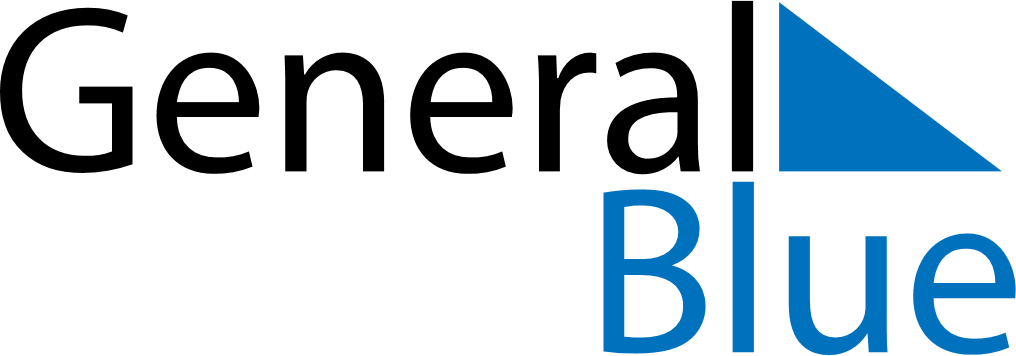 May 2028May 2028May 2028May 2028Isle of ManIsle of ManIsle of ManSundayMondayTuesdayWednesdayThursdayFridayFridaySaturday1234556Early May bank holiday78910111212131415161718191920212223242526262728293031Spring bank holiday